ŻUR/300/06-2020żUravit, suplement diety, 100 kapsułek OPAKOWANIE PROMOCYJNE 60+40 kapsułek GRATISżUravit, suplement diety, to produkt w formie wygodnych kapsułek miękkich, który zawiera precyzyjnie dobrany składnik - wysoko skoncentrowany ekstrakt z owoców żurawiny wielkoowocowej[(25:1], standaryzowany na zawartość proantocyjanidyn (PAC). Sposób użycia: 1 kapsułka 3 x dziennie przez pierwsze trzy dni, a następnie 1 kapsułka 1x dziennie. Producent: Zakłady Farmaceutyczne Polpharma SA. Dodatkowych informacji udziela: Polpharma Biuro Handlowe Sp. z o.o., ul. Bobrowiecka 6, 00-728 Warszawa, tel.: +48 22 364 61 00; faks: +48 22 364 61 02. Więcej informacji o produkcie na stronie: www.zuravit.pl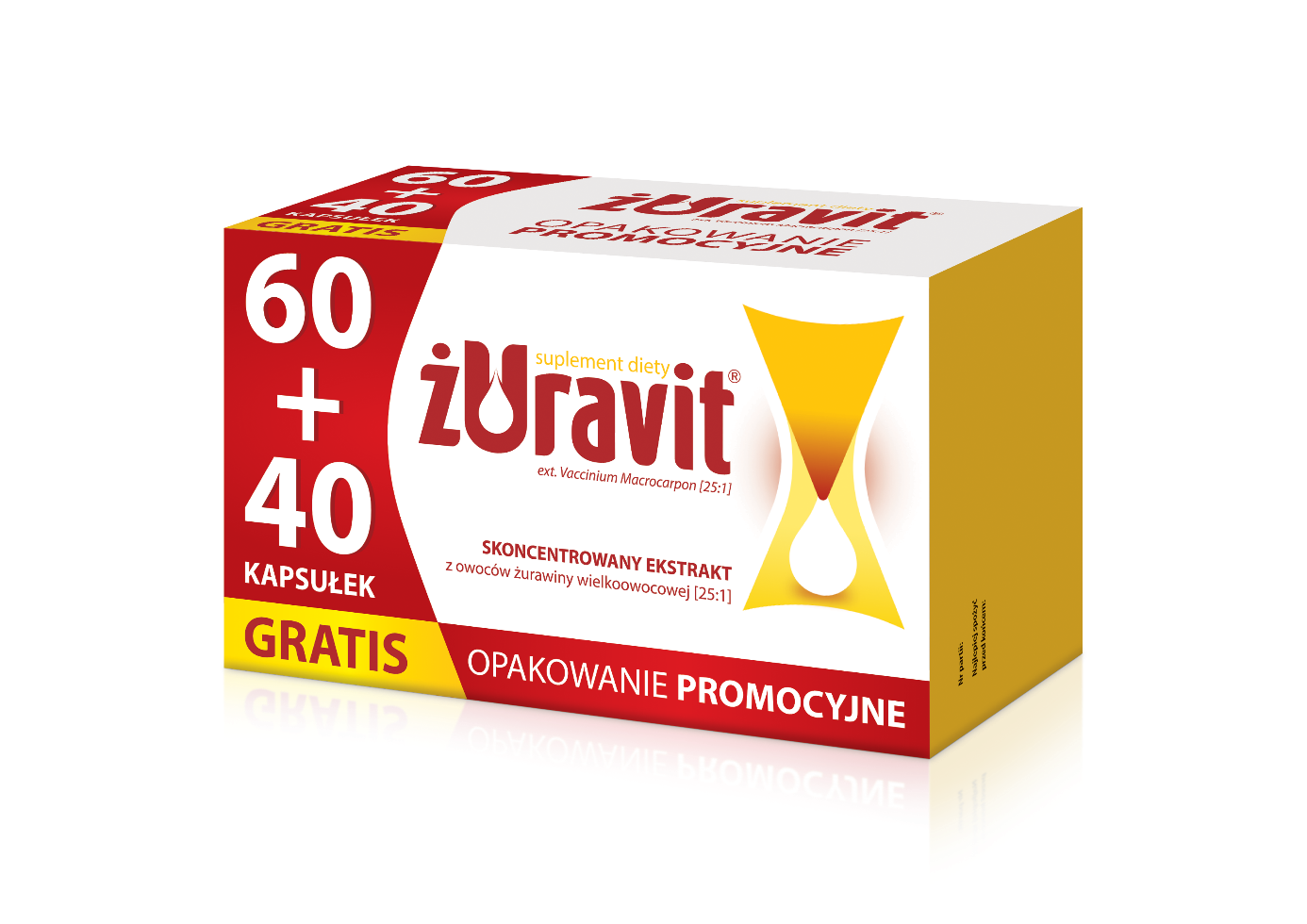 									Suplement diety